ВІДДІЛ ОСВІТИ КРАСНОАРМІЙСЬКОЇ МІСЬКОЇ РАДИМЕТОДИЧНИЙ КАБІНЕТ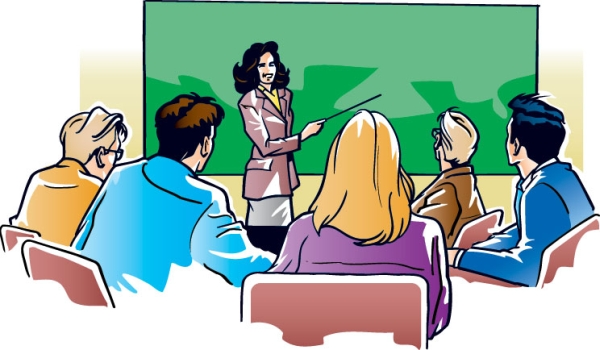 РЕКЛАМНИЙ ПРОСПЕКТінноваційних форм методичної роботи вм. Красноармійську у 2014 – 2015 навчальному роціНе треба чекати, доки успіх прийде до тебеНегайно почни рухатися йому назустрічм. Красноармійськ, 2014Рекламний проспект   інноваційних   форм   методичної   роботи   в    м. Красноармійську  у 2014 – 2015 навчальному році/ Укладачі: творча група методичного кабінету відділу освіти Красноармійської міської ради  - Красноармійськ, 2014У рекламному проспекті запропоновано різноманітні форми методичної роботи провідних педагогів міста.  Методичні форми сприяють створенню сприятливих умов  для професійного зростання та підвищенню педагогічної майстерності, особистісному розвитку, активізації творчого пошуку працівників освіти. Для         педагогів          загальноосвітніх         навчальних     закладів   м. Красноармійська © Молчанова, СоловйоваЗВЕРНЕННЯ ДО ПЕДАГОГІВ М. КРАСНОАРМІЙСЬКАШановні колеги!Перед вами рекламний проспект різноманітних методичних форм роботи, запропонованих провідними педагогами нашого міста.Оберіть ту форму роботи, яка надихне вас на творчі знахідки, професійний розвиток, відкриття власних інноваційних прийомів та методів!Звертаємо увагу, що наприкінці року   результатом роботи учасників  будь-якого заходу є методичний продукт, створений спільними зусиллями керівника та учасників методичної форми.Просимо бути послідовними у своєму виборі і відвідати всі заняття керівника обраного вами заходу. 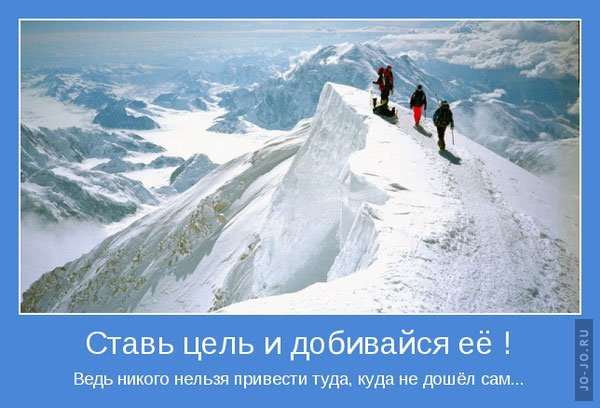 З повагою, методичний кабінет відділу освіти Красноармійської міської ради.ЗМІСТФілологічний циклИспользование  мультимедийной  технологии в обучении    проектной     деятельности учащихся на уроках русского языка и литературы (Кузьменко Г. И., учитель русского языка и литературы ОШ № 6)Використання сучасних освітніх технологій на уроках української мови і літератури (Гончарова Г. Б., учитель української мови і літератури, ЗОШ № 2)Розвиток творчого потенціалу учнів на уроках української мови  засобами інформаційно – комунікаційних технологій (Матюха Н. В., учитель української мови і літератури БПГЦикл вивчення іноземних мовОрганізація дебатного клубу в школі  (Плахотнікова Н.І., Євтушевська В.М., учителі англійської мови Красноармійського НВК)Математично – інформаційний цикл Оновлення змісту математичної освіти на основі використання педагогічних інновацій та елементів передового педагогічного досвіду (Ткаченко Олена Станіславівна, учитель математики, ЗОШ № 4)Використання можливостей Інтернет –  середовища у навчальній діяльності (Воротинцева Л. І., учитель математики Красноармійського НВК)Початкова освітаФормування ключових компетентностей молодших школярів через використання інноваційних педагогічних технологій (Ігнатенко О. Г., учитель початкових класів,  ЗОШ №6)Проектна діяльність в початкових класах (Голованьова Л.О., вчитель початкових класів Родинської ЗОШ№36)Використання методичних прийомів технології розвитку критичного мислення на уроках  «Логічний калейдоскоп» (Мушкет Л. Є., вчитель початкових  класів  ЗОШ  № 3)Цикл «Педагогіка, психологія, дидактика»Гуманна педагогіка – це педагогіка культури (Томас В. М., учитель російської мови та світової літератури ЗОШ № 9, Гелетій Т. Б., учитель початкових класів КНВК) Розвиток ключових компетентностей учнів (Колесник І.А., директор ЗОШ № 9, Воробйова Т. В., заступник директора з НВР ЗОШ № 9)Психологічні аспекти педагогічного співробітництва класного керівника та вихованців  (Самофалова Л. М., практичний психолог, ЗОШ № 2Профілактика та подолання синдрому «професійного вигорання» (Сервачак О. В., практичний психолог КНВК)Цикл природничих дисциплін Формування соціальної компетентності учня через оздоровчу функцію освіти (Трубчаніна О. М., учитель хімії та природознавства ЗОШ № 8, Кірпікіна Н. М., учитель фізичної культури ЗОШ № 8, Сорокіна Т. А., учитель географії ЗОШ № 8)Методичні прийоми рішення задач з здібними та талановитими дітьми під час вивчення хімії  (Мігутіна О. О., учитель хімії КНВК)Цикл суспільних дисциплінМетодика роботи з історичними джерелами (Шинкаренко І. В., учитель суспільних дисциплін  ЗОШ №2) Шляхи реалізації нового змісту освітиШляхи реалізації нового змісту освіти  при викладанні іноземної мови в початкових класах (Мірошниченко  О. А., учитель англійської мови, ЗОШ № 6)Викладання інформатики в початкових класах (Кирилова М.Ю., учитель інформатики ЗОШ № 12)Школа вчителя  першого класу (Русанова О.М., учитель початкових класів ЗОШ № 12)Педагогічна майстерня вчителя другого класу (Павловська С.П., учитель початкових класів ЗОШ №6)Шляхи реалізації нового змісту освіти в третіх класах  (Хохлова Л.В., учитель початкових класів КНВК)Школа вчителя майбутнього першокласника (Киливник Н.Г., учитель початкових класів ЗОШ № 9) Філологічний цикл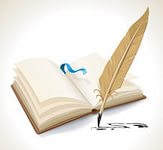 ИСПОЛЬЗОВАНИЕ  МУЛЬТИМЕДИЙНОЙ  ТЕХНОЛОГИИ В ОБУЧЕНИИ    ПРОЕКТНОЙ     ДЕЯТЕЛЬНОСТИ УЧАЩИХСЯ НА УРОКАХ РУССКОГО ЯЗЫКА И ЛИТЕРАТУРЫРуководитель: Кузьменко Галина Ивановна, учитель русского языка и литературы ОШ № 6Категория участников: 1. Учителя русского языка и мировой	 литературы.2. Педагоги, желающие освоить/повысить навыки создания мультимедийных презентаций. Форма работы: лаборатория творческого учителяЦель:  ознакомление с мультимедийной  технологией  как  наиболее перспективной, обеспечивающей развитие творческих способностей; с новыми подходами к  формированию  ключевых  компетентностей учащихся, в частности, информационной и коммуникативнойЗадачи:определение методических особенностей организации учебного процесса с использованием ММТ;обмен и изучение опыта педагогов в применении ММТоказание практической и методической помощи в вопросах совершенствования теоретических знаний в области мультимедийных технологий и повышения педагогического мастерства; определение методических особенностей организации учебного процесса с использованием метода проектов;формирование навыков работы над мультимедийным мини-проектом ВИКОРИСТАННЯ СУЧАСНИХ ОСВІТНІХ ТЕХНОЛОГІЙ НА УРОКАХ УКРАЇНСЬКОЇ МОВИ І ЛІТЕРАТУРИКерівник: Гончарова Галина Борисівна, учитель української мови і літератури, ЗОШ № 2Форма роботи:  семінар-практикумКатегорія учасників: учителі української мови та літератури (молоді спеціалісти та вчителі ІІ кваліфікаційної категорії)Мета: ознайомлення педагогів з основними перспективними освітніми технологіями та методикою їх впровадження в навчально-виховний процесЗавдання: 1. Підвищувати  теоретичний та методичний рівень  педагогічної майстерності  вчителів.2. Здійснювати обмін інформацією про ефективні шляхи застосування інноваційних технологій.  3. Довести переваги  перспективних освітніх технологій у формуванні навичок та вмінь, виробленні цінностей, створенні атмосфери співробітництва, взаємодії учнів на уроках.4. Окреслити напрями діяльності вчителів із питань упровадження  сучасних педагогічних технологій  на уроках словесності РОЗВИТОК ТВОРЧОГО ПОТЕНЦІАЛУ УЧНІВ НА УРОКАХ УКРАЇНСЬКОЇ МОВИ  ЗАСОБАМИ ІНФОРМАЦІЙНО – КОМУНІКАЦІЙНИХ ТЕХНОЛОГІЙКерівник: Матюха Наталія Віталіївна, учитель української мови і літератури багатопрофільної гімназіїФорма роботи: семінар – практикумКатегорія учасників: учителі української мови та літератури, які зацікавленні ІКТ-технологіями.Мета: ознайомити з методичними знахідками викладачів багатрофільної гімназії  щодо  використання ІКТ, спрямованих на розвиток творчого потенціалу учнів на уроках української мови і літератури. Завдання: Формування інформаційного середовища, що забезпечить досягнення педагогічних цілей на уроках з української мови і літератури;Оптимізація навчального процесу на уроках з української мови і літератури засобами інформаційних технологій;Впровадження інтерактивних методів для розкриття творчої особистості в процесі навчання на уроках української мови і літератури. Цикл вивчення іноземних мов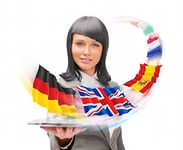 ОРГАНІЗАЦІЯ ДЕБАТНОГО КЛУБУ В ШКОЛІКерівники: Плахотнікова Н.І., Євтушевська В.М., учителі англійської мови Красноармійського НВК.Форма роботи: семінар – практикумКатегорія учасників: учителі англійської мовиМета: створення умов для усвідомлення педагогічної необхідності практичного оволодіння учнями лексичними і граматичними компетенціями на базі реальних ситуацій та перетворення мови на реальний інструмент набуття знань про сучасне європейське суспільство.Завдання: Ознайомити вчителів англійської мови з правилами та технологією дебатів, специфікою мовної поведінки, етикету, невербальних засобів спілкування.Сприяти практичному засвоєнню різноманітних форм роботи ( «Круглі столи, дебатні турніри, рольові ігри, індивідуальні та групові - презентації).Формувати навички та вміння пошукової креативної роботи в учнів під керівництвом вчителя.Математично – інформаційний цикл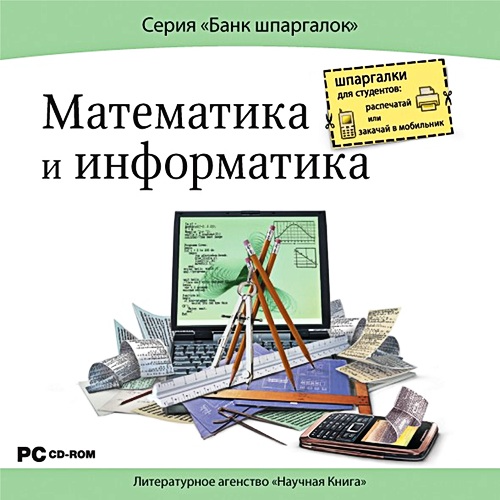 ОНОВЛЕННЯ ЗМІСТУ МАТЕМАТИЧНОЇ ОСВІТИ НА ОСНОВІ ВИКОРИСТАННЯ ПЕДАГОГІЧНИХ ІННОВАЦІЙ ТА ЕЛЕМЕНТІВ ПЕРЕДОВОГО ПЕДАГОГІЧНОГО ДОСВІДУКерівник: Ткаченко Олена Станіславівна, учитель математики, ЗОШ № 4Форма роботи: Школа педагогічної майстерностіКатегорія учасників : учителі математики Мета:    Впровадження та використання педагогічних інновацій, технологій та елементів передового педагогічного досвіду для оновлення змісту математичної освіти.Завдання:ознайомлення з перспективним педагогічним досвідом з питань розв’язання поставлених проблем;вивчення і втілення в практику перспективного педагогічного досвіду;моделювання, апробація інноваційних технологій;підготовка рекомендацій, методичних посібників, дидактичних матеріалів тощо.ВИКОРИСТАННЯ МОЖЛИВОСТЕЙ ІНТЕРНЕТ –  СЕРЕДОВИЩА У НАВЧАЛЬНІЙ ДІЯЛЬНОСТІКерівник: Воротинцева Любов Іванівна, учитель математики Красноармійського НВККатегорія учасників: педагоги, які бажають опанувати можливості застосування  Інтернет – середовища  у НВП.Форма роботи: семінар – практикумМета: підвищення рівня наукової, освітньої, професійної підготовки педагогічних працівників. Практичне опанування умінь і навичок використання мережі Інтернет для організації освітнього процесу.Завдання:Сприяти розвитку педагогічної творчості учасників СП   Залучити творчі педагогічні кадри до використання мережі Інтернет для організації самоосвітньої діяльності учнів.Початкова освіта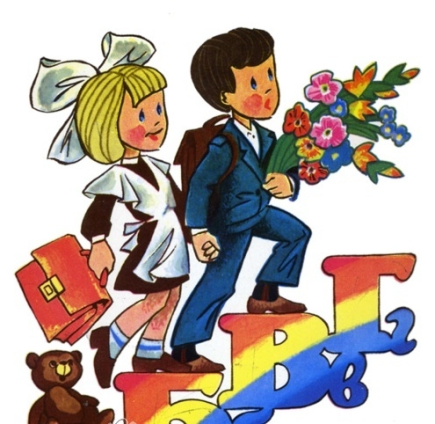 ФОРМУВАННЯ КЛЮЧОВИХ КОМПЕТЕНТНОСТЕЙ МОЛОДШИХ ШКОЛЯРІВ ЧЕРЕЗ ВИКОРИСТАННЯ ІННОВАЦІЙНИХ ПЕДАГОГІЧНИХ ТЕХНОЛОГІЙКерівник: Ігнатенко Олена Геннадіївна, учитель початкових класів,        ЗОШ №6Форма роботи: лабораторія творчого вчителяКатегорія учасників: Мета: Ознайомлення слухачів з оптимальними методами та прийомами             роботи вчителя щодо  формуванню ключових компетентностей учнів            засобами інноваційних педагогічних технологійЗавдання: Стимулювати інтерес педагогів  до використання інноваційних освітніх технологій, які сприяють  підвищенню якості освіти учнів.ПРОЕКТНА ДІЯЛЬНІСТЬ В ПОЧАТКОВИХ КЛАСАХКерівник: Голованьова Лариса Олександрівна, вчитель початкових класів Родинської ЗОШ№36Категорія учасників: учителі початкових класів.Форма роботи: семінар-практикумМета: залучити вчителів початкової школи до впровадження проектних технологій на уроках і в позаурочний часЗавдання:Опрацювання теоретичного матеріалу  з питань проектних технологійНавчання  навичкам створення проектівФормування навичок презентацій проектів.ВИКОРИСТАННЯ МЕТОДИЧНИХ ПРИЙОМІВ ТЕХНОЛОГІЇ РОЗВИТКУ КРИТИЧНОГО МИСЛЕННЯ НА УРОКАХ «ЛОГІЧНИЙ КАЛЕЙДОСКОП»Керівник: Мушкет Людмила Євгенівна, вчитель початкових  класів  ЗОШ  № 3Форма роботи: семінар – практикумКатегорія учасників: учителі початкових класів.Мета: розширити  знання педагогів щодо використання методів та прийомів технології критичного мислення,   удосконалити  вміння та навички їх використання в НВП (на прикладі математики)Завдання: Ознайомити учителів зі змістом основних логічних понять, законів логіки, логічних дій і операцій, з основними видами та принципами розв’язання логічних задач.Розвивати уміння застосовувати  правила та закони логіки до аналізу подій, явищ й оцінки своїх і чужих думок, формулювати та приймати обґрунтовані рішення. 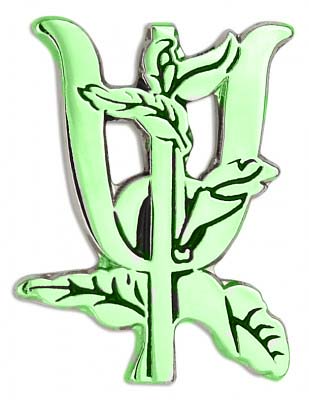 Цикл «Педагогіка, психологія, дидактика»ГУМАННА ПЕДАГОГІКА – ЦЕ ПЕДАГОГІКА КУЛЬТУРИКерівник: Томас Валентина Миколаївна, учитель російської мови та світової літератури ЗОШ № 9, Гелетій Тетяна Борисівна, учитель початкових класів КНВКФорма роботи: творча лабораторіяКатегорія учасників: педагоги, які цікавляться гуманною педагогікою.Мета: гуманізація освітнього простору через оновлення філософії педагогічного мислення, розширення  свідомості вчителя 21 століття. Завдання: Вивчення класичної педагогічної спадщини;знайомство з науковими основами гуманної педагогіки як  нової філософії освіти, міжнародного освітнього проекту;долучення до досвіду роботи творчих педагогів України, Росії. Білорусі, Грузії;сприяння усвідомленню необхідності самовдосконалення, зміни педагогічної свідомості;створення особливої атмосфери для  співпраці, взаємного творчого пошуку;обмін досвідом, творчими знахідками;широка загальнокультурна підготовка, оволодіння навичками рефлексивної діяльності.розвиток власного творчого потенціалу вчителя. РОЗВИТОК КЛЮЧОВИХ КОМПЕТЕНТНОСТЕЙ УЧНІВКерівники: Колесник Ірина Анатоліївна, директор ЗОШ № 9, Воробйова Тамара Володимирівна, заступник директора з НВР ЗОШ № 9.Форма роботи: педагогічна студія з поширення передового досвіду роботи обласної школи-лабораторії «Ключі до успіху»Категорія учасників: Змінна категорія учасників (зверніть увагу на таблицю)Особливості проведення  педагогічної студії: проходить за окремим графікомкожна категорія відвідує тільки 1 заняттяпісля заняття кожний учасник отримує диск з узагальненим досвідом роботи з теми для власної апробаціїМета: Ознайомити учасників з досвідом роботи вчителів – експериментаторів з формування  та розвитку ключових компетентностей учнів.Показати перспективу пошуку нових творчих інноваційних форм, методів і прийомів проведення компетентнісно орієнтованих уроків.Завдання:Сприяти усвідомленню необхідності співпраці, пошуку нових підходів і рішень, які дозволяють відірватися від педагогічних стереотипів;Широка загальнокультурна підготовка, оволодіння навичками рефлексивної діяльності;Включеність в інноваційну практику, яка забезпечує нову якість освіти.ПСИХОЛОГІЧНІ АСПЕКТИ ПЕДАГОГІЧНОГО СПІВРОБІТНИЦТВА КЛАСНОГО КЕРІВНИКА ТА ВИХОВАНЦІВ  Керівник: Самофалова Людмила Миколаївна, практичний психолог, ЗОШ № 2Форма роботи: семінар-практикумКатегорія учасників: класні керівники основної школи    Мета: розвиток креативних і комунікативних здібностей педагогів; формування навичок щодо створення сприятливого мікроклімату в дитячому колективі; розвиток мотивації педагога до самовдосконалення у різноманітних сферах життя, підвищення педагогічної компетентності класного керівника та вихователя в області взаєморозуміння з вихованцями та їх батьками.Завдання:Допомога учасникам усвідомити і сформулювати свої позитивні сторони у спілкуванні з оточуючими.Розвивати оригінальність і гнучкість мислення, стимулювати творчу уяву та фантазію.Сприяти розвитку перспектив професійного зростання і розширення сфер ефективних дій у професійній діяльності й поза нею.Навчати  педагогів засобам виходу негативних емоції у допустимій формі.Відпрацювання навичок взаємодії з оточуючими людьми.Формування у педагогів навичок конструктивного вираження негативних емоції та почуттів.Збереження психологічного здоров’я педагогів.ПРОФІЛАКТИКА ТА ПОДОЛАННЯ СИНДРОМУ«ПРОФЕСІЙНОГО ВИГОРАННЯ»Керівник: Сервачак Олена Вікторівна, практичний психолог КНВКФорма роботи: семінар – практикумКатегорія учасників: педагоги, які потребують знань щодо підтримки та збереження власного здоров’я Мета: Створити умови для усвідомлення педагогами необхідності безперервного професійного, особистісного самоаналізу та самовдосконалення, актуалізація внутрішніх  ресурсів на успішну самореалізацію у професійній діяльності, формування навичок саморегуляції психоемоційного стану.Завдання:Формувати  у  педагогів багаж знань та вмінь про емоційне вигорання, його причини, наслідки, засоби профілактики та корекції .Озброювати педагогів ефективним, діючим інструментарієм  творчого самоаналізу та саморегуляції психоемоційного стану.Створити  умови для усвідомлення  педагогами власних професійних стереотипів сприйняття особистості учня та необхідності безперервного професійного самоаналізу та самовдосконалення.Розвивати  у педагогів інтерес та навички  до пошуку шляхів вирішення реальних педагогічних завдань, педагогічних ситуацій.Цикл природничих дисциплін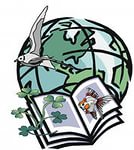 ФОРМУВАННЯ СОЦІАЛЬНОЇ КОМПЕТЕНТНОСТІ УЧНЯ ЧЕРЕЗ ОЗДОРОВЧУ ФУНКЦІЮ ОСВІТИКерівники: Трубчаніна Олена Михайлівна, учитель хімії та природознавства ЗОШ № 8, Кірпікіна Наталія Миколаївна, учитель фізичної культури ЗОШ № 8, Сорокіна Тетяна Антонівна, учитель географії ЗОШ № 8.Форма роботи: семінар-практикум зі здоров`язбереження Категорія учасників: вчителі фізкультури та основ здоров`я, що опікуються питаннями здоров’язбереження.Мета: пошук ефективних підходів до формування у дітей та учнівської молоді розуміння здоров’я як незаперечної цінності життя людини засобами освіти.Завдання:Виявити організаційно-методичні засади впровадження  оздоровчої функції освіти у НВП.Дослідити використання системи моніторингу рівня здоров’я та активність вчителів шкіл щодо сприяння здоров’ю дітей та молоді. Акцентувати увагу на критеріях та можливостях формування здоров’я школярів.МЕТОДИЧНІ ПРИЙОМИ РІШЕННЯ ЗАДАЧ З ЗДІБНИМИ ТА ТАЛАНОВИТИМИ ДІТЬМИ ПІД ЧАС ВИВЧЕННЯ ХІМІЇКерівник: Мігутіна Олена Олександрівна, учитель хімії КНВКФорма роботи: постійно діючий семінар Категорія учасників: для вчителів хімії, біології які супроводжують обдарованих учнівМета: поліпшити роботу з одарованими дітьми через підвищення професійного рівня педагогів під час роботи у ПДС.Задача: 1. Забезпечення більш високої методичної підготовки учителів хімії та біології.2. Покращення якості проведення навчальних занять. 3. Посилення якості підготовки учнів до участі в олімпіадах, турнірах,  ДПА,ЗНО.Цикл суспільних дисциплін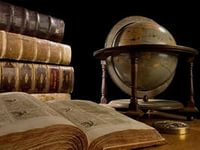 МЕТОДИКА РОБОТИ З ІСТОРИЧНИМИ ДЖЕРЕЛАМИКерівник: Шинкаренко Ірина Валентинівна, учитель-методист, ЗОШ №2Форма роботи: семінар-практикумКатегорія учасників: вчителі 2-ї кваліфікаційної категорії, вчителі категорії «спеціаліст», молоді спеціалісти, інші – за бажаннямМета: досконале  оволодіння  учасниками семінару-практикуму методикою роботи з різними видами історичних джерелЗавдання: сформувати в учителів ставлення до вивчення історичного джерела як до важливої ділянки своєї роботи;скласти класифікацію видів історичних джерел;сформулювати особливості методичних підходів до роботи з різними видами історичних джерел;сформувати способи заохочення учнів до роботи з історичними джерелами.Шляхи реалізації нового змісту освіти 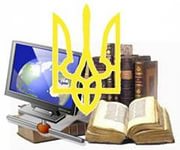 ШЛЯХИ РЕАЛІЗАЦІЇ НОВОГО ЗМІСТУ ОСВІТИ ПРИ ВИКЛАДАННІ ІНОЗЕМНОЇ МОВИ В ПОЧАТКОВИХ КЛАСАХКерівник Мірошниченко  Оксана Анатоліївна, учитель англійської мови, ЗОШ № 6Категорія учасників: учителі іноземної  мови, які працюють в початкових класах Форма роботи:  семінар-практикумМета: підвищення професійної компетентності вчителів іноземної мови початкових класів щодо забезпечення якісного впровадження Державного стандарту початкової загальної освіти.Завдання: 1. Забезпечити організаційно-методичний супровід діяльності вчителів в умовах впровадження Державного стандарту початкової загальної освіти.2. Удосконалити професійні знання та вміння педагогів з урахуванням інноваційних аспектів Державного стандарту початкової загальної освіти. 3. Мотивувати вчителів на методико-педагогічну діяльність щодо розповсюдження позитивного, результативного досвіду.4. Розвивати творчий підхід до навчально-виховного процесу, забезпечити  підвищення професійної майстерності педагогів через колективну та індивідуальну форми роботи.ВИКЛАДАННЯ ІНФОРМАТИКИ В ПОЧАТКОВИХ КЛАСАХКерівник : Кирилова Марина Юріївна, учитель інформатики ЗОШ № 12Категорія учасників: учителі інформатики, які викладають у початкових класахФорма роботи:  семінар-практикумМета: підвищення професійної компетентності вчителів інформатики, які викладають у  початкових класів щодо забезпечення якісного впровадження Державного стандарту початкової загальної освіти.ШКОЛА ВЧИТЕЛЯ  ПЕРШОГО КЛАСУ Керівник : Русанова О.М., учитель початкових класів ЗОШ № 12Категорія учасників: учителі початкових класів,  які викладають у перших класахФорма роботи:  семінар-практикумМета: підвищення професійної компетентності вчителів, які викладають у  перших класів щодо забезпечення якісного впровадження Державного стандарту початкової загальної освіти.ПЕДАГОГІЧНА МАЙСТЕРНЯ ВЧИТЕЛЯ ДРУГОГО КЛАСУ Керівник :Павловська Софія Петрівна., учитель початкових класів ЗОШ № 6Категорія учасників: учителі початкових класів,  які викладають у других класахФорма роботи:  семінар-практикумМета: підвищення професійної компетентності вчителів, які викладають у  других класів щодо забезпечення якісного впровадження Державного стандарту початкової загальної освіти.ШЛЯХИ РЕАЛІЗАЦІЇ НОВОГО ЗМІСТУ ОСВІТИ У ТРЕТЬОМУ КЛАСІКерівник : Хохлова Людмила Василівна,  учитель початкових класів КНВККатегорія учасників: учителі початкових класів,  які викладають у третіх класахФорма роботи:  семінар-практикумМета: підвищення професійної компетентності вчителів, які викладають у  третіх  класів щодо забезпечення якісного впровадження Державного стандарту початкової загальної освіти.ШКОЛА ВЧИТЕЛЯ МАЙБУТНЬОГО ПЕРШОКЛАСНИКАКерівник : Киливник Наталія Григорівна,  учитель початкових класів ЗОШ № 9Категорія учасників: учителі початкових класів,  які будуть викладати у перших класахФорма роботи:  семінар-практикумМета: підвищення професійної компетентності вчителів, які будуть викладати у  перших класах щодо забезпечення якісного впровадження Державного стандарту початкової загальної освіти.№Тема заняттяЗмістовне наповненняПідсумок1Использование ММТ на уроках русского языка  и литературы. Виды проектных работТеретическая часть«Основные методические особенности организации обучения современных школьников с использованием ММТ»Практическая часть«Обмен опытом по использованию мультимедийных технологий на уроках русского языка и литературы»Создание диска«Виды проектных работ по русскому языку и литературе»2Организация работы над мультимедийным проектомТеоретическая часть«Определение этапов, содержания работы, разработка рекомендаций к составлению ММ проекта»Практическая часть«Составление сценария видеопроекта»Пособие «Рекомендации к составлению мультимедийных проектов»3Лабораторная работа «Создание мультимедийного проекта» Лабораторная работа«Создание мультимедийного проекта»Формирование навыков работы в программе Ulead VideoStudioГотовый продукт – мультимедийный проект№Тема заняттяЗмістовне наповненняПідсумок (практична робота, підготовка рекомендацій, схем, моделей)1.Педагогічні технології: їх ознаки та особливості на сучасному етапі розвитку освіти1.Вправа «Ім’я + якості»2.Самопрезентація «Квіти»3.Вправа «Криголам»4.«Асоціативний кущ»5.Інформаційний блок6.Робота в групах7.«Групова творча справа»8.Презентація роботи учасниками9.Рефлексія. 10.Вправа «Острови»Розробка завдань для формування в учнів здатності аналізувати образ літературного героя із застосуванням проблемно-пошукової технології та «Аналізу образа-персонажа»2.Дебати як ефективна технологія навчання. Риторична компетентність1.Притча про трьох індійських мудреців2.Теоретичний блок3.Електронна презентація «Упровадження інноваційної технології «Дебати» на уроках української мови і літератури»4.Презентація власного досвіду  5.Робота в групах6.Проведення проблемних дебатів7.Індивідуальна робота8.Рефлексія. Вправа «Поема одного дня»Створення моделі уроку з використанням дебатних технологійСкладання орієнтовних тем текстових, літературознавчих чи літературно-критичних дебатів3Вітагенна технологія навчання. Голографічний метод проекції в навчанні1.Інтерактивна вправа «Очікування»2.Асоціативний кущ3.Тезаурус4.Ознайомлення з прийомами вітагенних технологій5.Майстер-клас «Формування цілісності світогляду школярів під час вивчення ліричних творів на уроках української мови і літератури»Вправа-гра «Казка»Релаксація «Подорож на хмарині»Вправа «Аналогія»Рефлексія «Незакінчене речення»Складання усного твору (прийом творчого синтезу освітніх проекцій )Складання ситуативних комунікативних завдань (прийом  моделювання )№ ТемаЗміст Підсумок1Філологічний калейдоскоп. Використання ментальних карт на уроках української літератури1. Принципи побудови ментальних карт, можливості їх практичного застосування.2. Презентація зразків  інтелект-карт.3. Огляд програмного забезпечення  для створення ментальних карт.Підготовка ментальних карт2Хмарні технологій у вивченні української мови та літератури.Види «хмарних» сервісів.Переваги хмарних технологій.Хмарні технології для учителя-предметника. Практична робота.Практична робота3Особливості технології уроків української мов і літератури 1.  Новітні технології навчання на уроках української мови і літератури.2. Методи активного навчання:а) методика «Кубування»;б) прийом «Фішбоун»;в) прийом  «ІНСЕРТ»;г) прийом «Карусель».3. Презентація майстер-класу.Підготовка майстер – класу. №Тема занятьЗмістовне наповненняПідсумок1Введення в дебати. Елементи дебатів.Історія та традиції дебатів. Головні принципи дебатів. Понятійний апарат: дебати, етика, аргумент, філософія. Рекомендації щодо поповнення знань педагогів про головні принципи дебатів.2.Тренінг «Методика дебатів. Мистецтво оратора»Побудова лінії аргументації. Публічні презентації, прийоми впливу на аудиторію. Тренінг навичок емоційної саморегуляції: контроль над голосом, збентеженість та хвилювання.Рекомендації щодо формування навичок побудови лінії аргументації.3.Практикум «Рольова гра. Суддівство».Виконання тренувальних вправ через імпровізовані дебати, рольові ігри, розробляючи індивідуальні та групові проекти на сучасні теми та проблеми.Збірник тем в межах сфер спілкування.№Тема заняттяЗмістовне наповненняПідсумок 1.Методична скарбничка. Конструктор уроку.Запровадження лекційно-практичної системи викладання математики  як засобу активізації пізнавальної діяльності та розвитку творчих здібностей учнівПідготовка  рекомендацій(Розробка матеріалу для кожного етапу сучасного уроку.)2.Організація навчально - дослідницької роботи в школіРозвиток пізнавальної активності учнів, реалізація творчого потенціалу. Випереджувальне навчання.Підготовка  рекомендацій(Розробка тематики навчально – дослідницьких робіт для учнів різних класів.)3Позакласна робота з математики в загальноосвітній школі.Організація  факультативних занять та позакласної роботи з математики в загальноосвітній школі.  Розробка моделей, рекомендацій.(Розробити підбірку матеріалів для  проведення факультативних та позакласних заходів)№ ТемаЗміст Підсумок1Використання можливостей Інтернет – середовища для підвищення професійного рівня педагогаОзнайомлення з можливостями освітньої мережі «Партнерство в навчанні»1.Реєстрація учасників СП у освітній мережі «Партнерство у навчанні»2.Отримання відзнак про проходження онлайн-курсів «Навчання з технологією»2Використання можливостей електронної пошти для організації НВПДемонстрація можливостей  поштового сервісу мережі Інтернет1.Створення групи учасників СП у поштовій скриньці кожного учасника.2. Налаштування групової розсилки.3.Обмін інформацією.3Створення особистих веб - ресурсівОзнайомлення з різновидами веб-ресурсів (блог, веб-сторінка, сайт тощо)Практична робота по створенню особистого веб-ресурсу.№Тема заняттяЗмістове наповненняПідсумок 1.Формування ключових компетентностей на  урокахщо таке компетентність;види компетентностей;рівні і напрямки самоосвітньої компетентності молодших школярів.Підготувати схему «Ключові компетентності» щодо використання її в сучасному уроці2.Інтерактивні технології та методи навчанняшляхи формування активної позиції учнів у засвоєнні знань;умови підвищення інтересу дитини у сприйманні навчального матеріалу;формування компетентності педагога в інноваційному режимі.Практична робота: фрагменти уроків з використанням інтерактивних методів3.Використання технології «Розвиток критичного мислення» на урокаххарактеристика критичного мислення;умови, що стимулюють розвиток критичного мислення;структура уроку критичного мислення;найефективніші методи технології розвитку критичного мислення.Підготувати рекомендації щодо використання технології «Розвиток критичного мислення» на уроках№ ТемаЗміст Підсумок1Актуальність застосування  методу проектів серед учнів і вчителів початкової школи Проект як метод навчання на уроці.Теоретичні питання стосовно   застосування методу проектів   на урокахОзнайомлення з проектною діяльністю учителя (із досвіду роботи) і учнів (презентації учнівських проектів)Ознайомитися з різними видами проектів.Підібрати теми проектівСкласти план роботи над проектом1.Буклет з рекомендаціями «Проект як метод навчання»2. Пам’ятки для вчителів і учнів щодо складання проекту2.Етапи робота над проектомІ.Створення власного проекту:ТемаМетаЗавдання проектуОчікувані результатиРобота над проектом «Ми чекаємо гостей» Об’єднання в групи1 група «Дослідники»- дослідити, які свята проводяться в родинах, зібрати  цікаві факти, фото, ілюстрації про проведення родинних свят2 група «Дизайнери» - вибір тематики свята, оформлення його відповідно вибраному стилю, створення запрошень3 група «»Кулінари»- підготовка святкового меню, сервірування столу4 група «Шоумени»- підбір розважальних заходів, музичне оформлення свята.Блок схема проектної діяльності учня та вчителя3.Види презентацій проектівВиди презентацій проектів:Електронна презентаціяМіні-збірка віршів, оповіданьАльбоми малюнківФото альбомиСамо презентаціяПрезентація  проекту «Ми чекаємо гостей»Збірка друкованих проектівФотоальбомЕлектронні презентації проектів№Тема занятьЗмістовне наповненняПідсумок1Умовиводи у змісті початкової  освіти. Методика роботи над побудовою умовиводів у початковій школі.Первісне судження – засновок, нове судження – висновок. Умовиводи здійснюються у формі перебудови судження.Практичні рекомендації  щодо розвитку мовленнєвої діяльності учнів 2Методика роботи над завданнями з логічним навантаження у початковому курсі математики. (Задачі на планування найгіршого варіанту. Задачі, які розв’язуються з кінця).Задачі на зв'язок за допомогою відношень ≤, ≥, ряди чисел, зашифровані дії. Задачі на моделювання, на пошук нового конструкторського вирішення.Рекомендації щодо роботи над етапами. Створення алгоритму вирішення завдань.3Методика роботи над задачами на знаходження маси тіл. Задачі на знаходження компонентів при відомому значенні суми, різниці.Використання шалькових терезів. Операції, які можна проводити з кульковими терезами. Починаємо роботу з графічної ілюстрації умови. Створення алгоритму розв’язання. Підготовка збірки задач.№ ТемаЗміст Підсумок1Міські педагогічні читання «Доторкнутися небес дитинства»1.Новини гуманної педагогіки.2.Психологічна війна проти дитинства.3.Фільм «Небеса дитинства»4.Майстерня гуманності5.Гармонічна тріада навчання і виховання: Учитель – Дитина – Батьки1) Створення електронної хрестоматії з гуманної педагогіки «Антологія гуманної педагогіки».2Круглий стіл «Як любити дитину»1.Майстерня гуманного педагога (із досвіду роботи)Хрестоматія для дітей. Презентація батьківського університету «Мудрий супровід дитини»:Складання збірки методичних матеріалів для уроків, виховних годин, позакласної роботи «Уроки Доброти».. 3Конференція «Діти нової свідомості» 1.Теоретичні засади.2.Фільм Валерія Шатіна «Діти світу»3. Презентація виставки з теми.Самовизначення вчителя та проектування ним власної педагогічної діяльності  у просторі гуманної педагогіки як педагогіки культури.№Тема занятьЗмістовне наповненняПідсумокКатегорія учасників 1Розвиток соціальної компетентності учнів1.Презентація авторських методичних збірок, рекомендації до їх апробації  2. Майстер-класи: Паснова К.В., Богданова Ю.В.Узагальнення матеріалу та створення тематичної папки «Вчусь робити так…)Учителі початкових класів,учителі хімії,педагоги -організатори.2Формування компетентності саморозвитку учнів.1.Презентація авторських методичних збірок, рекомендації до їх апробації  2.Майстер-клас:  Дідченко О.В.Узагальнення матеріалу та створення тематичної папки «Вчусь робити так…)Учителі початкових класів3Розвиток полікультурної компетентності учнів.1.Презентація авторських методичних збірок, рекомендації до їх апробації  2. Майстер- класи:  ГолофєєваН.О., Школьна Л.Г.Узагальнення матеріалу та створення тематичної папки «Вчусь робити так…)Учителі української мови та літератури№Тема заняттяЗмістовне наповненняПідсумок (практична робота, підготовка рекомендацій, схем, моделей)1.Розвиток творчих здібностей педагогів.Повідомлення про особливості проявів та розвитку творчих здібностейВправа: «Самопрезентація»Мозковий штурм: «Моє бачення творчого вихователя»Вправа «Казкові персонажі»Вправа на саморегуляцію  «Лимон»Техніка «Колаж»Історія для роздумів «Притча для двох мандрівників»РефлексіяРозробка порад для класних керівників щодо засобів та  методів професійного зростання  і розширення сфер ефективних дій у професійній  діяльності  2.Мистецтво взаєморозуміння.Гра «Давайте познайомимося»Вправа «Маленький привід»Робота в парах «Кенгуру»Колективна гра «Човник»Кольорова діагностика «Будинок»Індивідуальна робота «Оживи долоньку»Вправа: «Таємний друг»Рефлексія Створення буклетів: «Правила ефективного спілкування з учнями» та «Правила ефективного спілкування з батьками учнів»3Керування емоційним станом.Розминка «Поміняйтеся місцями ті, хто...»Мозковий штурм «Складання банку емоційних станів»Гра «Будь уважним»Вправа «Долоні»Робота в парах: «Пари»Гра «Миша та мишоловка»Робота в групах «Давайте помовчимо»Антипоради психолога педагогамВправа «Плутанина»Гра «Звукова гімнастика»Вправа «Пісня»Робота в групі «Нитка, що пов’язує»РефлексіяПідготовка  рекомендацій щодо збереження психологічного здоров’я класних керівників№ ТемаЗміст Підсумок1«Психологічний бум» Емоційне вигорання педагогів – причини, наслідки, засоби профілактики та корекції.Теоретичний  розгляд проблеми, практикум засобів профілактики емоційного вигоряння  та самокорекції. Поповнення  знань педагогів щодо проблеми емоційного вигоряння. 2.Розвиток уміння розпізнавати і розуміти власні прояви емоційного вигоряння на різних рівнях: поведінковому, когнітивному, емоційному, тілесному.2Тренінг «Як горіти, але не згоряти? ». Тестування на стресостійкість. Тренінг навичок емоційної саморегуляції.Здійснення самоаналізу особливостей сприйняття педагогічної діяльності,її окремих аспектів.2. Розвиток навичок захищати свою нервову систему різноманітними  засобами емоційної саморегуляції.3Круглий стіл «Професійна студія»  Вирішення педагогічних ситуацій, обговорення, пошук ефективної стратегії самовдосконалення.  1.Обговорення та вирішення педагогічних ситуацій.№ ТемаЗміст Підсумок1Здоровий спосіб життя - головна ознака соціальної компетентності.Розвиток концепції здоров’я в сучасному світі та шкільній освіті.Філософія здоров’я та  основні напрямки її розвитку шляхом формування соціальної компетентності учня.Гуманітарно-освітні основи здоров’я.Створення презентацій, рекламних роликів "Здоровий спосіб життя".2Моніторинг рівня здоров’я учнівської молоді засобами шкільних предметів: здобутки та перспективи.1. Дослідження за допомогою моніторингу   складових системи освіти2. Медико-соціальні проблеми моніторингу здоров’я дітей у загальноосвітніх навчальних закладах.3. Показники особистісного здоров’я педагогічних працівників. 4. Проблема співпраці класного керівника та батьків учнів в організації моніторингу здоров’я дітей 1. Підготовка буклетів-рекомендацій.2. Надання електронних матеріалів за темою.3Методологічні аспекти формування здорового способу життя.Науково-методичний супровід розвитку навчального закладу – школи сприяння здоров’ю.Здоров’язбереження та здоров’яформування в навчальному закладі:  кураторський супровід вчителя.Роль установок і очікувань у збереженні та підтримці психологічного здоров’я. Взаємодія соціальних інститутів суспільства зі школою та родиною у формуванні здорового способу життя молоді.Розвиток у молодших школярів життєвих навичок, що сприяють здоров’ю, на основі інтегрованого підходу.Здоровий спосіб життя – шлях до життєвого успіху особистості (захист міні-проектів).1.Вручення сертифікатів активним учасникам семінару.2.Створення методичного вісника за темою.3.Випуск виставкової папки  фотоматеріалів№Тема занятьЗмістовне наповненняПідсумок1Якісні задачі з хімії.Система розрахункових задач для позакласної і індивідуальної роботи з обдарованими дітьмиРекомендації щодо вирішення якісних задач з хімії2.Задачі та вправи на газові закони.Поглиблення знань з основ газових законів та перевірка вміння та навичок при розв’язуванні задач.Алгоритм вирішення задач та вправ на газові закони3.Алгоритми діяльності при пошуку рішення нестандартних задач.Ознайомлення з основними алгоритмами діяльності при пошуку рішення нестандартних задачСтворення буклету  «Якісні задачі з хімії»№Тема заняттяЗмістовне наповненняРезультат роботи1Характеристика роботи з історичним джерелом як важливої складової праці учителя-історикаПоняття «історичного джерела». Класифікація історичних джерел. Актуальність вивчення історичних джерел у шкільному курсі історії.Заохочення учнів до роботи з історичними джерелами.- Таблиця «Класифікація видів історичних джерел».- Складання пам’ятки для юного історика, що починає знайомство з історичними джерелами 2Види друкованих джерел і методика роботи з ними у вивченні історіїПоняття «друкованого джерела». Первинні і вторинні джерела.Документи державного характеру.Документи політичного характеру. Господарські документи.  Документи історичного характеру. Таблиця «Класифікація історичних друкованих джерел».Підготовка пам’ятки для аналізу газетного матеріалу як друкованого джерела3Твори художньої літератури і кіномистецтва як історичне джерело у вивченні історіїТвори художньої літератури як пам’ятка свої епохи. Твори усної народної творчості (міфи, епос, байки). Літературні твори (проза, поезія, сатира). Твори кіно як історичне джерело.Складання пам’ятки для юного історика щодо аналізу  кінотвору.Складання переліку методичних умов для аналізу твору художньої літератури.№Тема заняттяЗмістовне наповненняПідсумок 1Особливості викладання іноземної мови в 3-му класі в умовах реалізації Державного стандарту початкової загальної освітиТеоретична частина1. Особливості навчального змісту підручника Алли Несвіт «ENGLISH» 2. Особливості  роботи з підручником. 3. Формування позитивної мотивації щодо вивчення іноземної мови в 3-х класах.Практична частинаПедагогічна майстерня (фрагменти уроків у 3-му  класі, ефективні методи і прийоми роботи, які спонукають учнів до навчання іноземної мови ).Домашнє завдання  Підібрати по 3 тексти для аудіювання та розробити до них тестові завдання.Збірка текстів та тестових завдань з аудіювання для учнів початкової школи. 2Розвиток комунікативної компетентності учнів початкової школи засобами  ІКТТеоретична частина1.  Навчання читання на початковому етапі з використанням комп’ютерних технологій. 2. Методика використання Інтернет технологій при викладанні іноземної мови початковій школі.Практична частинаМайстер-клас «Я роблю це так» Домашнє завдання Підібрати по 3 тексти для контролю читання  та розробити до них тестові завдання.Збірка текстів та тестових завдань з  читання для учнів початкової школи.3Вернісаж педагогічних ідей:Реалізація Державного стандарту початкової загальної освітиТеоретична частина1. Педагогічно-методична скриня2. Педагогічний вернісаж: майстер-класи.Практична частинаМайстер-класиВиставка розробок, рекомендацій,  посібників